
MINUTES OF THE CENTRAL WASATCH COMMISSION (“CWC”) BOARD MEETING HELD MONDAY, NOVEMBER 2, 2020 AT 3:30 P.M.  THE MEETING WAS CONDUCTED ELECTRONICALLY WITHOUT A PHYSICAL LOCATION, AS AUTHORIZED BY THE GOVERNOR’S EXECUTIVE ORDER DATED MARCH 18, 2020.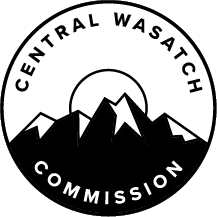 Board Members:  	Chair Chris Robinson, Co-Chair Jenny Wilson, Mayor Jeff Silvestrini, Mayor Andy Beerman, Mayor Mike Peterson, Mayor Erin Mendenhall, Mayor Harris Sondak, Mayor Dan Knopp, Commissioner Marci Houseman, Commissioner Jim Bradley, Ex Officio Member Carlton Christensen, Kelly Lecher, Kim Mayhew, Annalee Munsey, Brian Trick, Ed Marshall, Glen Wright, Julie Foure, Steve Van MarenStaff:		Executive Director Ralph Becker, Deputy Director Blake Perez, CWC Attorney Shane Topham, Communications Director Lindsey Nielsen, Office Administrator Kaye Mickelson Attendees:		Mike Reberg, Paul Diegel, Laura Briefer, Bobby Sampson, Mike Maughan, Rusty Vetter, Tamara Prue, Tom Ward, Stewart Shostak, Barbara Cameron, Bob Payton, C_____ Balera, Connie Marshall, Dave Fields, Helen Peters, Holly Lopez, John _____, Jenna Malone, Kyle Maynard, Ned Hacker, Patrick Nelson, Roger Bouche, Scott _____, Shawn Marquardt, Bart Reuling, Bob Priutt, Carl Fisher, Carline RodriguezOPENINGCommissioner Christopher F. Robinson will Conduct the Meeting as Chair of the Board, (the “Board”) of the Central Wasatch Commission (“CWC”).Chair Chris Robinson called the meeting to order at approximately 3:30 p.m.  The Chair will Read his Written Determination Regarding an Electronic Meeting Anchor Location for this Meeting, Pursuant to Utah Code Ann. 52-4-207(4).The Legislature, pursuant to Section 52-4-207(4), required the Board to make a determination, which was as follows: ‘I, as the Chair of the Board of Commissioners, the Board of the Central Wasatch Commission hereby determine that conducting board meetings at any time during the next 30 days at an anchor location presents a substantial risk to the health and safety of those who may be present at the anchor location.  The World Health Organization, the President of the United States, the Governor of Utah, the Salt Lake County Mayor, and the Health Department have all recognized that a global pandemic exists related to the new strain of the Coronavirus, SARS-CoV-2.  Due to the state of emergency caused by the global pandemic, I find that conducting a meeting at an anchor location under the current state of public health emergency constitutes a substantial risk to the health and safety of those who may be present at the location.  According to the information and from State epidemiology experts, Utah is currently in an acceleration phase, which has the potential to overwhelm the State’s health care system.’The Board will Consider Approving the Minutes of the October 5, 2020, Board Meeting.MOTION:  Mayor Mendenhall moved to approve the minutes of the October 5, 2020, Board Meeting.  Mayor Beerman seconded the motion.  The motion passed with the unanimous consent of the Board.  Alta Ski Lift Proposal:  Presentation by Mike MaughanAlta Ski Area General Manager, Mike Maughan reported that an additional packet related to the proposal was sent out to the Central Wasatch Commission (“CWC”) Board.  Minor corrections were made and clarifying maps were attached.  Alta Ski Area was working on a proposal to move lands outside of the ski area boundaries into public ownership.  This could increase watershed protection and provide short-term relief to backcountry user parking issues in Alta.  The Alta Ski Area proposal included three components.  The first component pertained to parking concerns.  Mr. Maughan reported that backcountry use had become more popular, which led to encroachment on ski area parking lots.  It was estimated that Alta Ski Area is losing approximately 200 parking spaces to the backcountry community on days when Alta Ski Area had to turn away skiers due to lack of parking.  The proposal would modify existing parking areas to add 220 parking spots.  The additional spots would replace the ones lost to backcountry users.  Proposed changes would be made to Wildcat, Flagstaff, and Grizzly parking areas, which are located on U.S. Forest Service property within the Special Use permit.Chair Robinson wondered how many acres of land the additional parking would use.  Mr. Maughan estimated it would be between 2 and 2.5 acres of land.  Mayor Sondak clarified that the request was to increase the size of the parking lots and not to increase the size of the Special Use permit.  Mr. Maughan reported that the second component of the proposal related to a 40-acre parcel located in Big Cottonwood Canyon’s Mineral Fork, which is adjacent to the Mount Olympus Wilderness Area and one-half mile from Lake Blanche.  Alta Ski Area proposed an exchange of the 40-acre parcel for mineral survey fractions owned by the U.S. Forest Service.  The mineral fractions were interspersed in private lands owned by Alta Ski Area and could not be used effectively due to their size, shape, and location.  There are 34 mineral fractions within Alta’s private lands that quality for exchange under the Small Tract Act.  They total approximately 39 acres.  Commissioners discussed the maps shown by Mr. Maughan.The third component of the proposal pertains to private lands outside of the ski area boundary.  Alta Ski Area owns 186 acres of land on the north side of Little Cottonwood Canyon and in Silver Fork.  They were looking to potentially do an exchange with Salt Lake City Public Utilities.  The exchange would provide backcountry users access from the Town of Alta to the North ridgeline without the need to cross privately owned lands.  Mr. Maughan stated that Salt Lake City Public Utilities has lands within the ski area that being used for skiing and recreation.  Alta Ski Area was interested in doing an exchange for those lands, but Mr. Maughan noted that there may be legalities that would prevent that.  Mr. Maughan commented that the three components of the proposal would allow Alta Ski Area to move lands outside of the ski area boundary into public ownership.  They would also address the parking issues caused by the backcountry community.  He noted that the proposal was preliminary, but Alta Ski Area was looking for support and direction moving forward.  Chair Robinson informed the CWC Board that the proposal was not an action item on the agenda.  It was an introduction for the Commissioners and the public.  Salt Lake City Public Utilities Director, Laura Briefer clarified that Salt Lake City Public Utilities would not be exchanging any of their protected lands or watershed.  She noted that there were potential policy and legal implications to doing so.  Ms. Briefer noted that she and Mr. Maughan discussed a potential purchase of some of the lands.  She suggested that there be a discussion with the U.S. Forest Service and the CWC to determine what problems the proposal was trying to solve and what public benefits the exchange would create. The Commission discussed the U.S. Forest Service mineral fractions map.  Mr. Maughan noted that work would need to be done to verify all ownership.  He stated that there were many overlapping claims.  Commissioner Bradley asked Mr. Maughan what the advantage was for Alta Ski Area to consolidate the land.  Mr. Maughan explained that it would create a continuous block of private lands.  It would also remove small mineral fractions that could potentially become troublesome in future.  He stated that there were potential plans for a lift in the Grizzly Gulch area.  If Alta Ski Area owned the mineral fractions, it would provide more options for the lift than they currently had.  Mr. Maughan felt this proposal could move forward using existing legislation if it made sense for all parties involved. APPROVAL OF TREASURERChair Robinson will Explain a Proposed Transition in the Office of CWC Treasurer and Request Board Approval of that Change.Chair Robinson reported that Mayor Silvestrini serves as Chair of the Budget/Finance Committee.  He had also been acting as Treasurer in many respects, although Mayor Mendenhall holds the title.  After speaking to both Mayors, the proposal was for Mayor Silvestrini to be given the official title of Treasurer.  Chair Robinson noted that Mayor Silvestrini would not serve on the Executive Committee and Mayor Mendenhall would remain.MOTION:  Mayor Mendenhall moved that Mayor Silvestrini assume the CWC Treasurer position.  Commissioner Houseman seconded the motion.  The motion passed with the unanimous consent of the Board.  ACTION ITEMSDiscussion and Consideration of Resolution 2020-22 Approving the Central Wasatch Commission Employee Handbook.Chair Robinson reported that changes had been made to the CWC Employee Handbook.  CWC Attorney, Shane Topham had done a rewrite to make it more succinct and streamlined.  It now states that full-time employees work five days per week, eight hours per day, and 40 hours per week during a typical work week.  The handbook also stated that employees were given 22 paid time off (“PTO”) days per year that could be carried forward to the next year.  No more than 22 PTO days could accrue.  A few minor changes had also been made.  Chair Robinson believed the Executive Committee was comfortable with the way the CWC Employee Handbook currently reads. MOTION:  Mayor Peterson moved to approve Resolution 2020-22 and adopt the Central Wasatch Commission Employee Handbook.  Mayor Wilson seconded the motion.  The motion passed with the unanimous consent of the Board.  Discussion and Consideration of Resolution 2020-23 Approving Amendments to the CWC Bylaws.Chair Robinson reported that the Executive Committee had spent a lot of time with Mr. Topham and Executive Director, Ralph Becker to create amendments to the CWC bylaws.  Redline changes were shared with the Commission.  Chair Robinson reported the changes made:Duties of the Secretary were added.Duties of the Treasurer were modified to more closely represent the duties performed.Change made to allow the CWC Board to assign a staff member to fulfill some of the functions of the Treasurer.It was clarified that Ex Officio Commissioners are not entitled to vote.5.1 changed to allow legally compliant insurance policies to take the place of a surety bond.5.2 Section B updated to add a note about written employment contracts, as approved by the Board.Purchases over $20,000 must be reviewed and approved by the Chair following a recommendation by the Executive Director and approval by the Executive Committee.Risk Management section was cleaned up and an Indemnification section was added for officers, employees, and volunteers; andIncorporated the Fund Balance into the Investment Policy.The reason for the CWC bylaw amendments was discussed.  Chair Robinson noted that the Duties of the Secretary section was not there previously and many of the original duties of the Treasurer were not in line with the reality of how things were run.  Mayor Sondak asked for clarification about moving the Fund Balance into the Investment Policy section.  Chair Robinson explained that when the bylaws were reviewed, the Fund Balance section was redundant. MOTION:  Mayor Wilson moved to approve Resolution 2020-23 and adopt the amendments made to the CWC Bylaws.  Mayor Knopp seconded the motion.  The motion passed with the unanimous consent of the Board.  Discussion and Consideration of Resolution 2020-24 Approving an Annual Meeting Schedule for the CWC Board and its Stakeholders Council for 2021.Chair Robinson reported that the Annual Meeting Schedule set the dates for the CWC Board Meetings and Stakeholders Council Meetings for 2021.  The CWC Board Meetings were scheduled for the first Monday of each month, except for September 2021.  Due to Labor Day, that meeting was scheduled for the second Monday.  The times listed for the CWC Board Meetings were from 4:00 p.m. to 6:00 p.m.  Chair Robinson asked the Commission if the start time should be changed to 3:30 p.m. instead.  The Commissioners agreed to the 3:30 p.m. start time. MOTION:  Commissioner Bradley moved to approve Resolution 2020-24 and establish the annual meeting schedule for the CWC Board and the Stakeholders Council for 2021 with the amendment that CWC Board Meetings will begin at 3:30 p.m.  Mayor Knopp seconded the motion.  The motion passed with the unanimous consent of the Board.  COMMITTEE UPDATESExecutive Committee – October 19, 2020, Meeting.Chair Robinson noted that many of the Executive Committee items had been discussed during the Board Meeting. Budget/Finance/Audit CommitteeOctober 29, 2020 Meeting.Mayor Silvestrini reported that the Budget/Finance Committee met on October 29, 2020.  He noted that the Fraud Risk Assessment Questionnaire was completed. sent out the final question Commissioners had received the final assessment questionnaire in an email.  Mayor Silvestrini explained that after answering all the Fraud Risk Assessment questions, the CWC was at a very low risk level according to the State Auditor requirements.  The main issue was that staff does not have a member with accounting or budget training.  However, Mayor Silvestrini noted that there are many eyes on the budget It was noted that Mr. Sanderson has the necessary qualifications.  The Budget/Finance Committee recommended that the CWC Board approve the Fraud Risk Assessment Questionnaire so it could be filed with the State. MOTION:  Mayor Silvestrini moved that the CWC Chair sign on behalf of the CWC, certifying that the Fraud Risk Assessment is accurate.  Mayor Peterson seconded the motion.  The motion passed with the unanimous consent of the Board.  Board Discussion led by Commissioner Silvestrini Regarding Use of Reserves for Two CWC Projects:  Environmental Dashboard and Visitor Use Study.The other item discussed during the Budget/Finance Committee pertained to the use of reserve funds currently in the Public Treasurer’s Investment Fund (“PTIF”) for two projects: Environmental Dashboard and Visitor Use Study.  Mayor Silvestrini stated that there were sufficient reserves to fund the projects and maintain the goal of having a full year of expenses.  The Budget/Finance Committee was asking for authorization to utilize $96,308 for the completion of the Environmental Dashboard and up to $50,000 for the Visitor Use Study.  The estimated cost of the Visitor Use Study was $30,000 to $50,000.Chair Robinson reported that the CWC Board approved Phase II of the Environmental Dashboard.  A portion of which was included in the current budget for this fiscal year ($80,000).  The proposed $96,308 would be for the completion of Phase II.  Chair Robinson commented that the transportation systems discussed for the Mountain Transportation System (“MTS”) could impact the environment and visitor capacity.  It would be beneficial to have the information from these two projects.  Mayor Silvestrini noted that some member contributions had been received.  If money was received from Sandy City, the impact on the reserve funds would be reduced.  The Commission discussed making a motion.  Mr. Topham informed the CWC Board that if the budget was being amended, there would need to be a publication and public hearing process.  Mr. Perez commented that staff intended to bring the item forward during the January 2021 CWC Board Meeting.  Mayor Silvestrini worried that the projects may be jeopardized if there was a delay.  Mr. Becker reported that there could be Board approval, subject to a formal change in budget.  This would allow staff to initiate the process of expediting the Environmental Dashboard work and to begin putting together a Request for Proposal (“RFP”) for a Visitor Use Study.  Chair Robinson clarified that the motion would gauge interest from the Commission, but the official approval would not occur until January. MOTION:  Mayor Silvestrini moved that the CWC Board express a non-binding intent that the Commission amend the budget in January 2021, to include $96,308 for the completion of the Environmental Dashboard and up to $50,000 for the Visitor Use Study.  Mayor Mendenhall seconded the motion.  The motion passed with the unanimous consent of the Board.  Legislative/Land Tenure CommitteeBoard Discussion led by Ralph Becker Regarding Draft Legislation.Mr. Becker reported that the Legislative/Land Tenure Committee prepared new draft legislation for consideration.  A draft of the legislation was sent out and included a narrative to describe the changes made, a map to show the new version of the legislation, and background information.  The Executive Committee recommended that the Commission put the drafted legislation out for public comment.  Mr. Becker stated that the main change to the legislation was to remove the provisions related to congressionally endorsed land exchanges.  There had been many drafts and public comment periods on previous versions of the legislation, but it was important to initiate that process again now that the land exchanges have been removed.  Mr. Becker noted that the Legislative/Land Tenure Committee was not asking for CWC Board approval but for the authorization to release the draft for public comment.  After the public comment period, the draft would be brought back to the Legislative/Land Tenure Committee and the Commission.Chair Robinson reported that one year ago, a decision was made not to continue to retain a Lobbyist to promote legislation.  The focus instead be on transportation and short-term.  They decided that the Legislative/Land Tenure Committee would try to resolve land exchanges and land tenure issues and the revised bill would be brought back at some point in the future.  Chair Robinson felt it was important to refine the federal legislation now so it could be considered in parallel with the MTS.  The Central Wasatch National Conservation and Recreation Area (“NCRA”) map was reviewed.  Chair Robinson discussed the map and made note of the White Pine Watershed Protection Area.  He stated that the legislation needs to be flexible enough that it would not become an obstacle to the MTS.  Any of the land exchanges would now be resolved outside of legislation.Mayor Sondak noted that the latest draft had not come before the Legislative/Land Tenure Committee. Chair Robinson clarified that the intention was to release the draft to the public before the Mountain Transportation System Virtual Summit takes place on November 13 and 14, 2020.  He felt it would be beneficial for the public to have something to look at and start to think about.  Short-Term Projects Committee – No report currently.There was nothing to report from the Short-Term Projects Committee. Transportation CommitteeOctober 30, 2020 Meeting.Mayor Knopp reported that the Transportation Committee met on October 30, 2020.  The main points of discussion related to the results of the public comment period on the MTS Draft Alternatives report, Design Your Transit tool, and Stakeholders Council feedback.  The had discussed including additional data points for further development of the systems.  Public participants at the meeting provided initial feedback and reaction.  Mayor Knopp noted that summaries of the public comments and Design Your Transit tool graphs and slides were provided to the CWC Board and were available on the CWC website.  Mayor Knopp reported that the facilitator of the Mountain Transportation System Virtual Summit, Julianna Christie shared an agenda outline as well as objectives for the summit. Board Discussion led by Commissioner Knopp Regarding the Agenda for November 13/14, 2020, Summit.Mr. Perez reported that Ms. Christie conducted interviews and met with Commission Members and Stakeholders.  He shared the agenda for the Mountain Transportation System Virtual Summit.  Day 1 would include the following: Opening remarks from CWC Chair Chris Robinson and Mayor Dan Knopp.Ms. Christie will share welcoming details including the following Summit objectives:To review the MTS draft alternatives and updates, including learnings covered from the Design Your Transit tool, public comment, and findings from the October 21, 2020 Stakeholders Council Meeting: andTo conduct dialogue among members of the public, Stakeholders, CWC Commissioners and CWC Staff in order to fully understand all of the draft alternatives, the modes and the demand management strategies, address questions, gather feedback, reach consensus where possible and where consensus is not possible, identify a framework to move forward for further consensus building.CWC presentation about the MTS process and the draft alternatives.  Review what has been discovered from the expert panel, public comment period and the Design Your Transit tool.Presentation by Mr. Perez about the MTS process.  He will discuss why the CWC began the process, review objectives and do an overview of the draft alternatives.  The presentation would also cover the topic: “Can buses alone solve the transportation issue?”Presentation by Laura Briefer from Salt Lake City Public Utilities to discuss what is being done to protect the watershed.Work as a group to establish a problem statement.  Criteria will be identified in order to determine how to judge each solution.Problem Statement: “In what ways might we explore regional year-round transportation solutions that minimize congestions and improve safety, while addressing environmental concerns and incorporating input from all of you here at the Summit?” Decision Making Criteria:Minimize congestion both in the canyons and adjacent neighborhoods.Provide emergency egress.Address the needs of resort skiers and year-round dispersed recreation users.Take into the account the needs of property owners, canyon residents, employees, and businesses.Protect the environment, the wilderness, and the watershed; andInclude all viewpoints.Discuss each of the draft alternative elements.  There will be clarifying questions to start as well as a reaction round.  For any areas where a consensus is not reached, plans will be discussed in order to move forward; andReview the agreements and outstanding next steps.Mr. Perez shared the following outline for Day 2 of the Summit:Review the agenda and the results from Day 1.Detailed discussion of each alternative; andRecap all learnings and discuss next steps. Mr. Perez believed the Mountain Transportation System Virtual Summit would be an open meeting with breakout groups.  Staff would be meeting with the Zoom team to clarify.  Invitations were sent out to the Stakeholders Council Members, Commissions, and those who had attended Transportation Committee Meetings in the past.  Chair Robinson read a comment from the chat.  Dave Fields from Snowbird asked if there would be a brief presentation about the La Caille structure at the bottom of Little Cottonwood Canyon.  Mr. Becker noted that he and Mayor Knopp discussed the issue recently.  If a presentation about a particular mode was included in the Summit, there needed to be fairness in terms of time and advocates for different modes.  Mr. Becker reported that different ideas were being explored.  He was concerned that too much time would be spent on the various proposals.  Chair Robinson read a suggestion from the chat for each of the mode experts to create a five-minute video presentation.  It was noted that the next Executive Committee Meeting was scheduled for November 16, 2020.  Chair Robinson believed it would be beneficial to meet formally or informally beforehand to finalize the agenda and discuss the idea of presentations.  Commissioner Bradley liked the idea of five-minute video presentations.  Mayor Mendenhall felt that presentations would shift the focus of the Summit.  She believed that five-minute video presentations would put pressure on organizations.  Mayor Mendenhall noted that there may also be more submissions than expected.  Chair Robinson clarified that the presentations could be a simple PowerPoint presentation in a recorded format.  He suggested that the Executive Committee determine whether the recorded presentations would be feasible after they determined the level of interest.  If there were dozens of requests, the Executive Committee may determine it would not be possible.  If there were a manageable number of requests, the Executive Committee may be able to make the presentations work.Mayor Peterson felt that the presentations did not fit into the original intent of the Summit.  He believed that specific transportation projects would shift the focus away from the different modes.  Mayor Peterson commented that specific presentations would be better suited to the next phase.  Mayor Knopp noted that the purpose of the Summit was to gain information.  He stated that the La Caille base station concept had surprised him and he felt it was important to explore.  Chair Robinson read out a comment from the chat.  Carl Fisher from Save Our Canyons noted that these were complex topics.  He felt the Commissioners needed to determine the goals of the Summit.  Chair Robinson noted that the goal of the Summit was to come up with consensus ideas for the MTS.  He felt there should be enough information to try to make some recommendations.  Co-Chair Wilson suggested an additional meeting after the Summit to view and discuss the presentations.  She was not certain that five-minute presentations would be adequate.  Mr. Becker commented that the Summit schedule was mostly locked in.  However, he felt it would be valuable to make some of the additional information accessible.  Mr. Becker suggested a special Executive Committee Meeting to work through some ideas prior to the Summit.  In the meantime, staff could reach out to proponents of the modes to let them know that they may be asked to provide information at the front end of the Summit.  Mr. Becker also suggested a short question and answer session to clarify the different options. Chair Robinson read additional comments from the chat.  Mayor Silvestrini felt it was time to begin exploring the complexities of the options and supported Co-Chair Wilson’s comments.  Shawn Marquardt from Doppelmayr asked if a distinction was being made between transportation modes and transportation projects.  He noted that Doppelmayr would be happy to volunteer to do a presentation on aerial solutions. There were discussions about scheduling an Executive Committee Meeting soon.  Staff would determine when the Executive Committee Members could get together.  Mr. Becker noted that the meeting would need to be scheduled in the next week to allow for Summit preparations.  Chair Robinson wondered if they should inform different mode experts about the five-minute presentation concept.  Mr. Becker stated that they could ask mode experts to do a PowerPoint presentation with a narrative.  Chair Robinson asked whether there was consensus to allow the Executive Committee to come up with a proposal related to this issue.  That proposal would then be communicated to the Commission via email. Mayor Beerman expressed concerns about the fairness of specific projects or pitches taking place during the Summit.  He did not feel they were a good fit.  Mayor Knopp commented that the presentations would not be pitches but would provide information about what the transportation systems could look like.  Mayor Peterson supported the idea of the Executive Committee discussing the purpose of the summit.  He noted that the Executive Committee could determine how to ensure the presentations were not pitches but provided additional information.  Mayor Peterson commented that there had not been a lot of discussion about the environmental groups and their concerns.  Chair Robinson stated that the Executive Committee would convene soon to discuss the agenda and possible mode presentations.STAKEHOLDERS COUNCILDiscussion and Consideration of Resolution 2020-25 Appointing Kelly Bricker as Chair and Jan Striefel as Vice-Chair of the Stakeholders Council, to Fulfill Terms Ending June 30, 2021. Chair Robinson reported that Greg Summerhays, who had been the Chair of the Stakeholders Council, had resigned.  When a Chair steps down, there is an automatic ascension of the Vice-Chair to the Chair position.  It was proposed that Dr. Kelly Bricker fulfill the unexpired term of Greg Summerhays and that Jan Striefel be elevated to Vice-Chair, with both terms ending on June 30, 2021.  MOTION:  Commissioner Bradley moved to approve Resolution 2020-25, to appoint Kelly Bricker as Chair and Jan Striefel as Vice-Chair of the Stakeholders Council, to fulfill terms ending June 30, 2021.  Commissioner Houseman seconded the motion.  The motion passed with the unanimous consent of the Board.  Discussion of October 21, 2020 Stakeholders Council Meeting.The Stakeholders Council Meeting was not discussed further. Discussion and Possible Action of Stakeholders Council’s Millcreek Canyon Committee Letter Concerning Improving Public Safety and Reducing Conflicts in Millcreek Canyon.Paul Diegel reported that the Millcreek Canyon Committee had been in existence for about 1 ½ years.  They looked at issues specifically related to Millcreek.  The first deliverable from the Millcreek Canyon Committee was a set of recommendations on safety and user experience on the road corridor.  Three different scenarios were examined, including:The road when it is open to cars.The road when it is closed to cars and is snow covered; andThe road when it is closed to cars and is not snow covered.Mr. Diegel commented that the Committee focused on solutions that do not require new laws or making engineering changes.  When the road is open to all users, the recommendations include:Encourage pedestrians to use the south side of the road for both uphill and downhill travel, due to the wider shoulder and longer line of sight.Put more effort into enforcing traffic rules for cyclists.Post “Share the Road” and “Give Three Feet” signs to remind motorists of their obligation to cyclists on the road.Suggest a crosswalk or several crosswalks in the Millcreek Inn area and nearby picnic area.Suggest a user-activated flashing crosswalk light at Log Haven to make it clear when people are crossing the road.Recommend revising speed limits in the upper part of the canyon, where the road is narrower and has shorter sightlines; andRecommend variable message signs on either a permanent or temporary basis.Mr. Diegel shared the following recommendations made by the Millcreek Canyon Committee for the area above the Maple Grove gate when the road is closed:Clarify and enforce existing rules.Establish rules where pedestrians stay to the south side of the road both up and down (stay to their right side going up the canyon and to their left side going down the canyon).Raise public awareness to inform users about the different user groups on the road.Cyclists and skiers stay to the right when climbing, pass when it is clear and stay to the right on the north side when descending.Limit cyclists to the north one-third of the road as there are more pedestrians and dog walkers than cyclists.Promote audible warning with bells, whistles, or voice to alert slower moving user groups; andInform cyclists that Millcreek is a mixed-use area and speed may need to be limited.The Millcreek Canyon Committee proposed working Salt Lake County and the U.S. Forest Service to communicate the recommendations to users.  Mr. Diegel noted that there were many ways to raise awareness to changes and policies, such as social media and public outreach personnel. Mayor Silvestrini asked if the U.S. Forest Service had participated in the Millcreek Canyon Committee discussions.  Mr. Diegel stated that the U.S. Forest Service was aware that the Committee was working on a list of recommendations, but they had chosen not to engage in the discussions so far.  Mayor Peterson was supportive of the direction of the Committee.MOTION:  Mayor Peterson moved to authorize the Millcreek Canyon Committee to send a letter related to improved public safety and reducing conflicts in Millcreek Canyon.  Mayor Silvestrini seconded the motion.  The motion passed with the unanimous consent of the Board.  PUBLIC COMMENTSChair Robinson read public comments submitted prior to the CWC Board Meeting.Greg Sherry commented on traffic in Little Cottonwood Canyon.  He felt that on extremely busy days, holidays, and powder day mornings, canyon evacuation procedures should be implemented.  There could be two lanes one-way for 1 to 1 ½ hours, uphill only traffic in the morning and downhill only traffic from 4:00 p.m. to 6:00 p.m.  He believed that two lanes would move the traffic much faster.  Mr. Sherry also suggested enforcing idle laws for air quality and enforcing the snow tire law.  He believed there should be a $750 fine for getting stuck on Highway 210. Will Ogilvie commented that the maximum capacity at the ski resorts was different than the maximum capacity of the canyons for other recreational activities.  He wondered whether the CWC would determine the visitor capacity of Big Cottonwood Canyon and Little Cottonwood Canyon and limit development to preserve their natural beauty. Bart Reuling commented that he had followed the CWC for several years but did not see that there was a full consensus of the need for the conservation and recreation designation.  He noted that there had originally been an emphasis on consolidating small private land holdings owned by the ski resorts.  Mr. Reuling noted that the ski resorts had bowed out of discussions with the CWC and were pursuing their own discussions privately.  Land was still in private hands and wilderness lands were exempt from conversation and recreation designation.  Mr. Reuling stated that Dave Whittekiend from the U.S. Forest Service had said that such a designation would not provide any type of funding mechanism.  Mr. Reuling wondered whether the CWC would pursue other funding mechanisms to help manage the forest, in conjunction with the U.S. Forest Service, to provide for the care of the watershed and provide the recreational and outdoor activities that residents desire. Chair Robinson noted that Mr. Reuling’s comment should be incorporated into the federal legislation work.There were no further public comments.COMMISSIONER COMMENTSThere were no Commissioner comments. CLOSED SESSIONMOTION:  Mayor Silvestrini moved that the CWC Board move into Closed Session for the purpose of discussing the character, professional competence, physical or mental health of an individual, or any other grounds for a Closed Session, pursuant to Utah Code 52-4-205.  Commissioner Houseman seconded the motion.  The motion passed with the unanimous consent of the Board.  ADJOURN CLOSED SESSION AND RECONVENE OPEN MEETINGThe Closed Session was adjourned, and the Open Meeting was reconvened. ADJOURNMENTMOTION:  Mayor Beerman moved to adjourn. Mayor Knopp seconded the motion.  The motion passed with the unanimous consent of the Committee.The Central Wasatch Commission Board Meeting adjourned at approximately 6:12 p.m.I hereby certify that the foregoing represents a true, accurate, and complete record of the Central Wasatch Commission Board Meeting held Monday, November 2, 2020. Teri ForbesTeri Forbes T Forbes Group Minutes Secretary Minutes Approved: _____________________